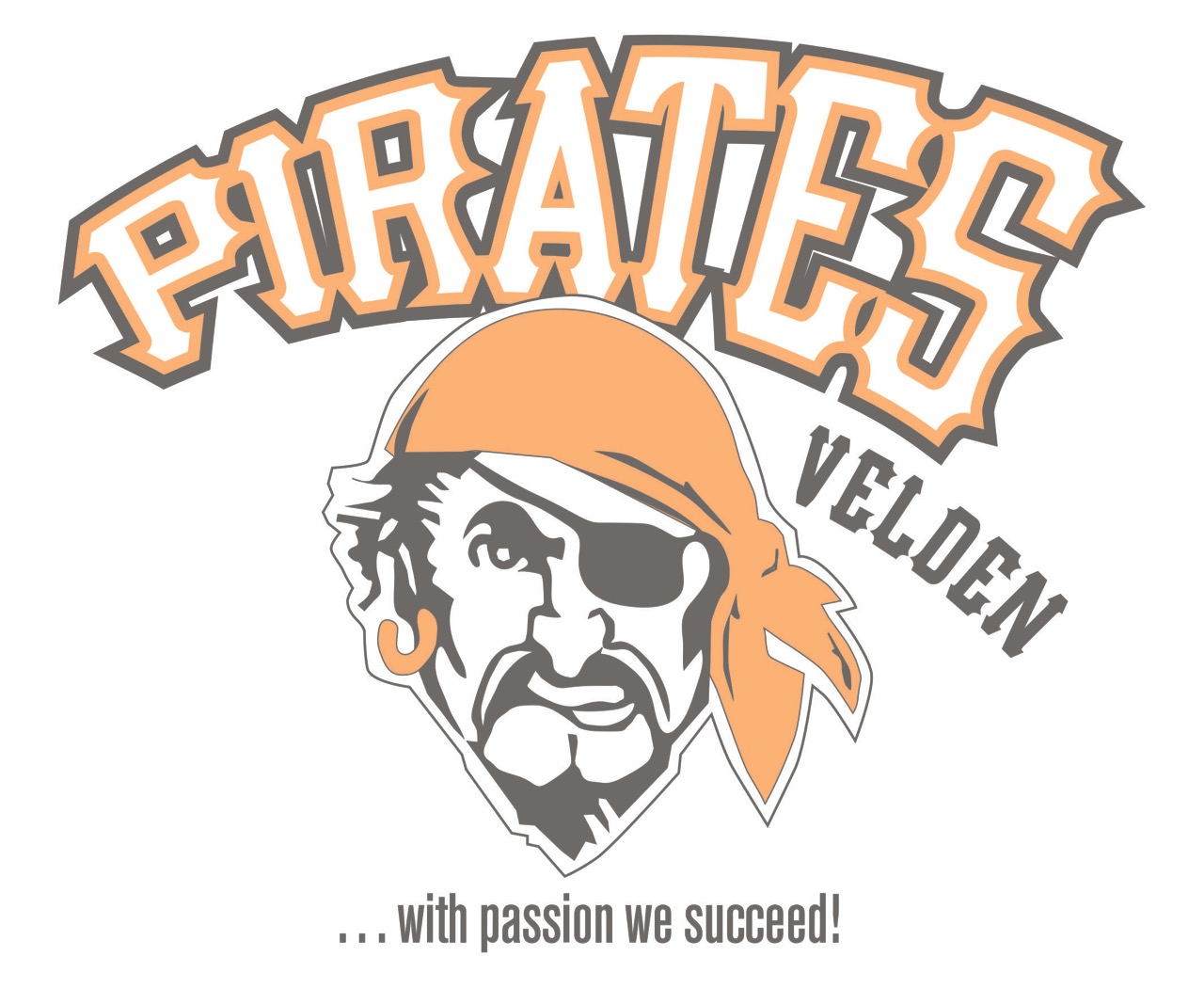       EISVERMIETUNG  der Gemeinde Velden			                             06. KW         05.02-11.02.24     																				GP? es kann sein, dass am 06.02 ein MS-Spiel eingeschoben wird – Info am WE daher Mi = AusweichterminMontag05.02.24Montag05.02.24Montag05.02.24Dienstag06.02.24Dienstag06.02.24Mittwoch07.02.24Mittwoch07.02.24Donnerstag08.02.24Donnerstag08.02.24Donnerstag08.02.24Donnerstag08.02.24Freitag09.02.24Freitag09.02.24Samstag10.02.24Samstag10.02.24Sonntag11.02.24Sonntag11.02.2409.4011.15VS VeldenVS Velden08.0010.0008.0010.00MSVeldenEISSTO.CK-TURNIERSt. EgydenEISSTO.CK-TURNIERSt. Egyden08.0009.30BierDucks08.0011.15VSKöstenbergVSKöstenberg09.4011.15VS Velden1a09.4011.15VS Velden2aVS Velden2a09.4012.15VS Velden4a, 2b, 3bEISSTO.CK-TURNIERSt. EgydenEISSTO.CK-TURNIERSt. Egyden09.4511.15Bergler11.0012.00Comenius SchuleEISSTO.CK-TURNIERSt. EgydenEISSTO.CK-TURNIERSt. Egyden11.3013.00Publikumslauf  ca. 13.15 -15.30                          Samstag bei Eisstockturnieren kein Publikumslauf!Publikumslauf  ca. 13.15 -15.30                          Samstag bei Eisstockturnieren kein Publikumslauf!Publikumslauf  ca. 13.15 -15.30                          Samstag bei Eisstockturnieren kein Publikumslauf!Publikumslauf  ca. 13.15 -15.30                          Samstag bei Eisstockturnieren kein Publikumslauf!Publikumslauf  ca. 13.15 -15.30                          Samstag bei Eisstockturnieren kein Publikumslauf!Publikumslauf  ca. 13.15 -15.30                          Samstag bei Eisstockturnieren kein Publikumslauf!Publikumslauf  ca. 13.15 -15.30                          Samstag bei Eisstockturnieren kein Publikumslauf!Publikumslauf  ca. 13.15 -15.30                          Samstag bei Eisstockturnieren kein Publikumslauf!Publikumslauf  ca. 13.15 -15.30                          Samstag bei Eisstockturnieren kein Publikumslauf!Publikumslauf  ca. 13.15 -15.30                          Samstag bei Eisstockturnieren kein Publikumslauf!Publikumslauf  ca. 13.15 -15.30                          Samstag bei Eisstockturnieren kein Publikumslauf!Publikumslauf  ca. 13.15 -15.30                          Samstag bei Eisstockturnieren kein Publikumslauf!Publikumslauf  ca. 13.15 -15.30                          Samstag bei Eisstockturnieren kein Publikumslauf!Publikumslauf  ca. 13.15 -15.30                          Samstag bei Eisstockturnieren kein Publikumslauf!Publikumslauf  ca. 13.15 -15.30                          Samstag bei Eisstockturnieren kein Publikumslauf!Publikumslauf  ca. 13.15 -15.30                          Samstag bei Eisstockturnieren kein Publikumslauf!Publikumslauf  ca. 13.15 -15.30                          Samstag bei Eisstockturnieren kein Publikumslauf!15.4516.4515.4516.45ES15.4517.15U10/1115.4516.45      ES      ES15.4516.45        ES15.4517.0015.4517.00U10/1116.0017.3016.0017.30Rosegg17.0018.4517.0018.45U10/11U12/1417.3018.45U12/1417.0018.45U10/11    U12/14U10/11    U12/1417.0017.45Tormann-  training17.1518.3017.1518.30U12/1419.00-21.00E I S –D I S C O17.4519.15Chef-Partie17.0018.4517.0018.45U10/11U12/1419.30Arnoldstein-KötternHalbfinle17.0018.45U10/11    U12/14U10/11    U12/1418.0019.30Meschik19.3019.30USC I-Ferlach19.00-21.00E I S –D I S C O19.3021.00Eis-schnecken19.0020.1519.0020.15USC I19.30Arnoldstein-KötternHalbfinle19.0020.30??19.4521.15Reichmann19.3019.30USC I-Ferlach21.1522.4521.1522.4520.3020.0020.3020.00LasserSteelers20.4522.15EiscopsEiscops21.3022.45